PRONAĐI ODGOVOR I NAPIŠI (ILI ODGOVORI RODITELJU)MOJA DRŽAVA JE:  ______________________________________MOJA ŽUPANIJA ILI ZAVIČAJ ZOVE SE __________________________________GRADOVI U MEĐIMURJU SU:      _______________________________________			          		_____________________________________			         			__________________________________SPOJI SLIKU I RIJEČ!			ŠUMA				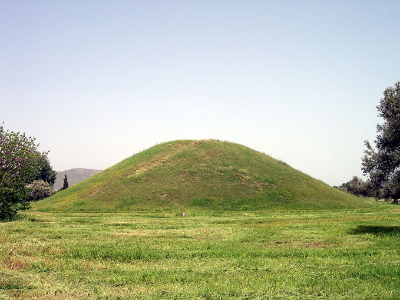 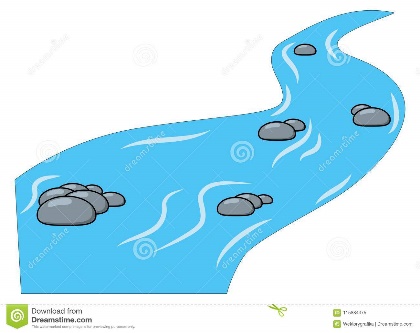 						RIJEKA		NIZINA		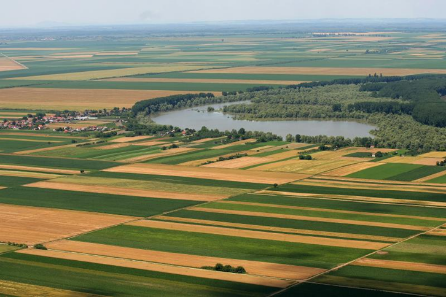 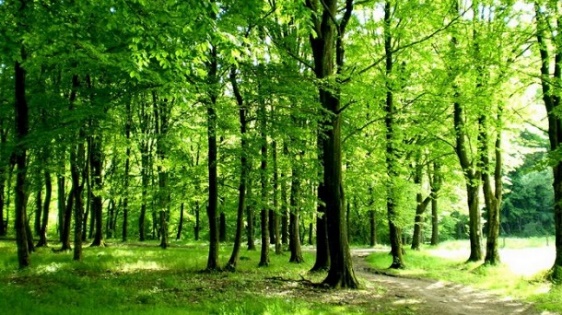 						BREŽULJAK